Куда: Коммерческое предложение от 29.05.2021 г.Уважаемые господа!Компания «Новтрак» совместно с официальным дилером ООО "МаксКар" благодарит  Вас за интерес к нашей продукции и имеет честь представить ее Вам в виде коммерческого предложения.СПЕЦИФИКАЦИЯЧетырёхосный низкорамный полуприцеп-контейнеровоз
MEUSBURGER НОВТРАК SW- 451 типа goose-neck под 40-45 футовый контейнер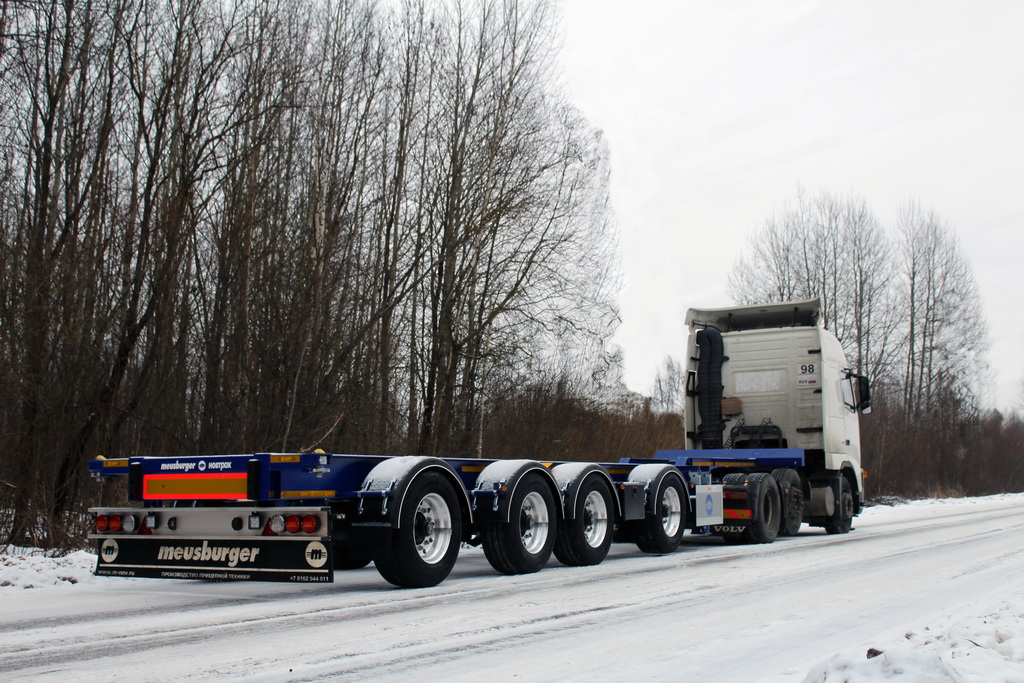 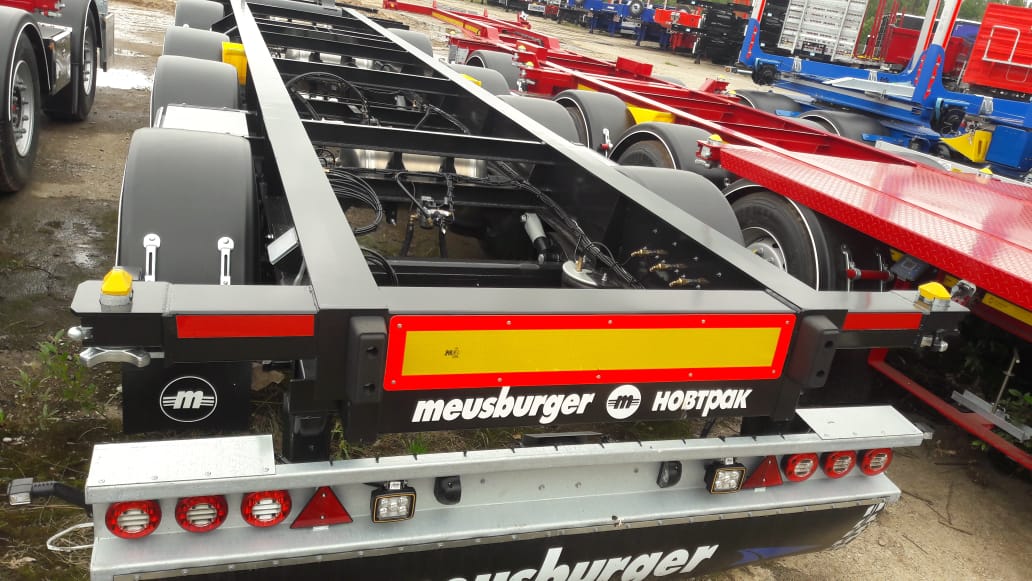 ОБЩИЕ СВЕДЕНИЯПолуприцеп-контейнеровоз модели SW-451 предназначен для эксплуатации с двухосным тягачом 4х2 на пневмоподвеске с высотой седельно-сцепного устройства не более 1100 мм. для перевозки следующих видов контейнеров: 1х40 футовый стандартный контейнер, имеющий паз в основании по ГОСТ 18477-79;1х40 футовый нестандартный контейнер (high-cube – высота до 2900 мм), имеющего паз в основании по ГОСТ 18477-79;1х45 футовый стандартный контейнер с пазом в основании.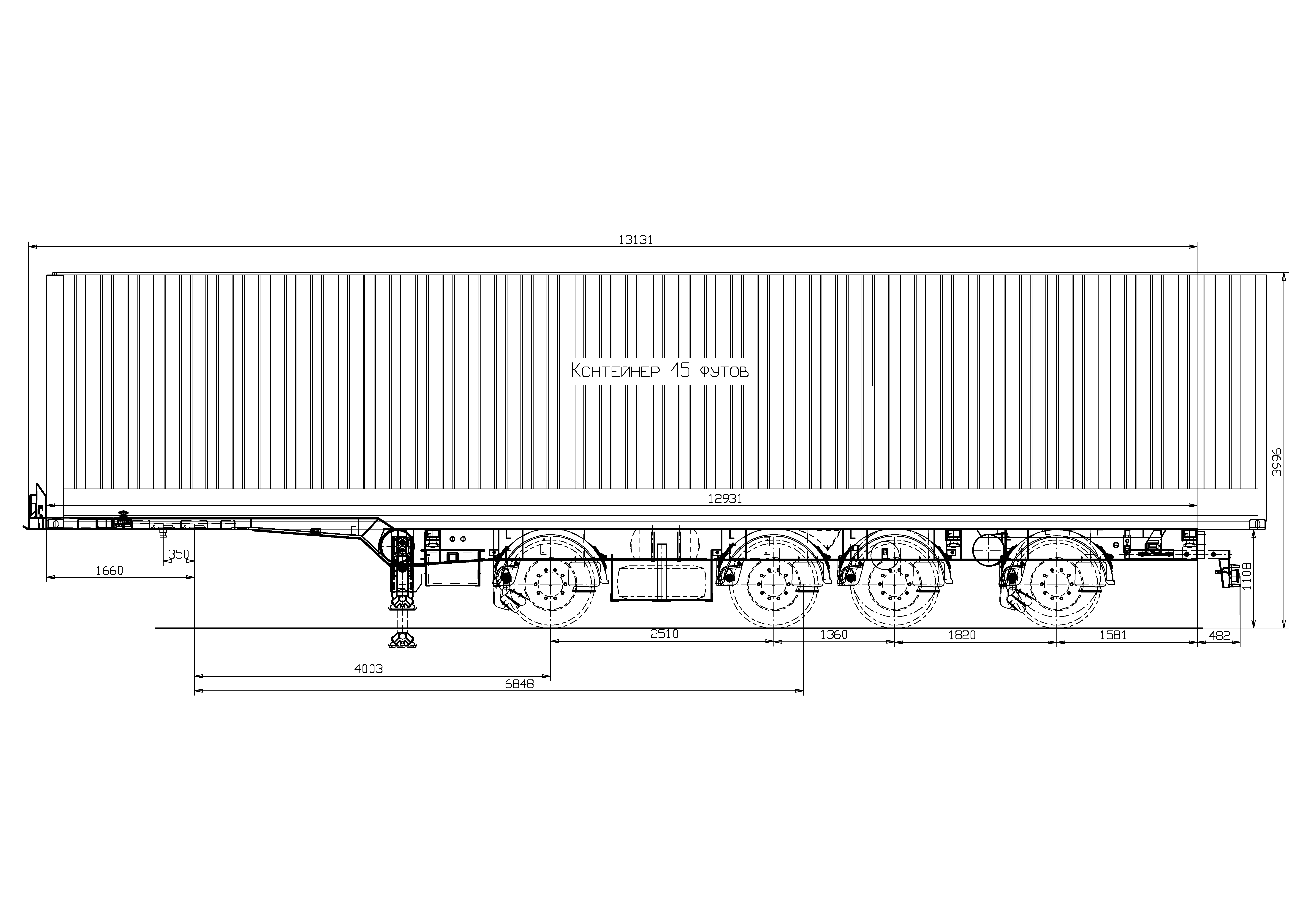 категория транспортного средства                                  		     О4РАЗМЕРЫВЕСШАССИспециальная усиленная стальная конструкция из продольных лонжеронов и поперечных балок, выполненная из высокопрочной немецкой стали (Производитель Thyssenkrupp Steel S700MC (Perform 700) и SIMAXX700QL/S690QL);усиленная опорная плита с соединительным 2-х дюймовым шкворнем JOST в соответствии с Правилами ЕЭК ООН № 55.00 и расположенным согласно ISO 1726;две контейнерные балки JOST с двумя контейнерными замками на каждой;выдвижной задний защитный брус алюминиевый Suer в соответствии с Правилами ЕЭК ООН №58.01;два боковых защитных приспособления в соответствии с Правилами ЕЭК ООН № 73.00 (широкий алюминиевый профиль с рекламой MEUSBURGER); 2 х 12 тонн переднее опорное устройство JOST с односторонним управлением справа;светоотражающая маркировка белого цвета;светоотражающая маркировка красного цвета на задней контейнерной балке;2 противооткатных упора с держателями;крылья Parlok над всеми колесами, пара брызговиков за первой и четвертой осью;корзина для крепления двух запасных колес, держатель для крепления двух запасных колес. ОСЕВОЙ АГРЕГАТ4 х 9 000 кг, пневмоподвеска, марки SAF;1-я и 2-я ось подъемные (1-я ось принудительное управление, 2-я ось автоматическое управление);либо 1-я и 4-я ось подъемные (1-я ось принудительное управление, 4-я ось автоматическое управление);оснащение средней оси датчиками ABS;дисковые тормозные механизмы;межосевое расстояние 2510/1360/1360 либо 2510/1360/1820.КОЛЕСА И ШИНЫ 9 колес (вкл. 1 запасное) стальные диски 11,75 х 22,5;              шины 385/55 R22,5 (GOODYEAR).ТОРМОЗНАЯ СИСТЕМА WABCOпневматическая, двухпроводная с пневмоаппаратами;ЕBS – электронная антиблокировочная система;конфигурация ABS – 4S/3M;кран ручного управления пневмоподвеской;информационный блок SMART BOARD2 алюминиевые ресивера;тормозные камеры мембранного типа;стояночная тормозная система полуавтоматического типа с пружинными энергоаккумуляторами;комбинированный клапан растормаживания;две присоединительные пневматические головки;розетка ABS по ISO7638;без соединительных кабелей с тягачом.ЭЛЕКТРООБОРУДОВАНИЕрабочее напряжение 24 V;задние осветительные фонари Europoint III, вмонтированные в защитный брус;2 фонаря освещения номерного знака диодные;габаритных боковых фонарей диодные;2 передних габаритных фонаря диодные;2 задних выносных габаритных фонаря, смонтированные на защитном брусе диодные;2 х 7-полюсных штепсельных разъема;1х15- полюсный штепсельный разьемвзрывобезопасное исполнение, полная изоляция разъемов;без соединительных кабелей с тягачом.ПОКРАСКАвсе стальные части перед покраской проходят дробеструйную обработку;все стальные части перед покраской обрабатываются грунтом;боковая защита из анодированных алюминиевых профилей серебристого цвета;диски колес серого цвета;цвет шасси RAL 5005 (или по согласованию);цвет заднего защитного бруса серебристый.ДОПОЛНИТЕЛЬНОдва инструментальных ящика из нержавеющей стали;брызговик на заднем брусе во всю ширину с рекламой MEUSBURGER (надпись по всей ширине брызговика);2 резиновых отбойника;две дополнительные фары рабочего освещения диодные (вмонтированные в задний защитный брус).Цена с завода в Великом Новгороде 31 500,00 Евро Оплата в рублях по курсу ЦБ РФ на дату платежа. Цена указана с учетом НДС и утилизационного сбора.Срок производства июль 2021 г. Условия оплаты 10% аванс, остаток 90% - после уведомления готовности к отгрузке с завода-изготовителя.При оформлении в лизинг возможно бронирование минимальным возвратным авансом 100 000 руб.СертификацияПолуприцепы «НОВТРАК» сертифицированы Госстандартом РФ в соответствии с последними правилами ЕЭК ООН.ГарантияГарантийный срок на полуприцеп -  12 месяцев с момента продажи без ограничения пробега. Сервисное обслуживаниеГарантийное и послегарантийное техническое обслуживание производится на сервисной станции завода «НОВТРАК». По взаимному согласованию возможны другие варианты на станциях сервис-партнеров «Meusburger Новтрак».Скачать фото с сайта:https://www.maxcar54.ru/catalog/pritsepy-i-polupritsepy/konteynerovozy/filter/producer-is-meusburger%20новтрак/apply/?bitrix_include_areas=N&clear_cache=YОтгрузка 4-х осного универсального контейнеровоза Meusburger Новтрак SW-454 в г. Киров 28.01.2019 г., 1-я и 2-я оси подъемные:https://youtu.be/T4qf91IvWysОтгрузка универсального контейнеровоза Meusburger Новтрак в г. Новосибирск 01.12.2018 г., 1-я и 4-я оси подъемные:https://youtu.be/JLKNWGCa88Yвидео подобного облегченного контейнеровоза под 40-ку на ютубе:https://youtu.be/GwSWD71vbWUС уважением, Карнаков Вячеслав Владимирович
директор ООО "МаксКар"
8 (383) 233-32-53
8-913-752-39-768-913-477-09-39 (служебный)
стоянка – Федеральная трасса Р-254, северный обход Новосибирска, п. Садовый, ул. Пасечная, 10, (пост ГИБДД, гостиница «У самовара»)
maxcar54@mail.ruwww.maxcar54.ruhttps://www.youtube.com/channel/UCIiFI5uro5xB8fkw0N0pyRg/videoshttps://www.instagram.com/maxcar54ru/        габаритная длина             13 220 мм        габаритная ширина                2 500 мм        габаритная высота               1 345 мм        высота седельно-сцепного устройства               1 100 мм        колея               2 040 мм        масса полуприцепа в снаряженном состоянииок. 5 150 кг         масса перевозимого груза, не более    40 500 кг        полная масса полуприцепа, не более    47 000 кг        распределение полной массы полуприцепа по осям        на седельно-сцепное устройство, не более    11 000 кг        на тележку полуприцепа, не более    36 000 кг